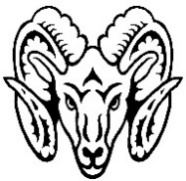 AUGUST 2023AUGUST 2023AUGUST 2023Mon 14Mon 14First Soccer Practice of SeasonTues 22Tues 22Kindergarten AssessmentsTues 29Tues 29New Student Orientation- 6pm-7pmTues 29Tues 29School Supply Drop Off- 7pm-8pmSEPTEMBER 2023SEPTEMBER 2023SEPTEMBER 2023Fri 1Fri 1NYPENN/ACSI Teacher Conference @ RCCA (8:30am-3:30pm)Tues 5Tues 5Teacher In ServiceWed 6Wed 6First Day of PreschoolThurs 7Thurs 7First Day of K-12th GradeMon 11Mon 11Back To School Night- 6:30pmFri 22Fri 22PreK-12th Grade Picture DayWed 27Wed 27“See You At the Pole” Day- 7:45amOCTOBER 2023OCTOBER 2023OCTOBER 2023Mon 9Mon 9No School: Columbus DayFri 13Fri 131st MP interim – Progress Reports Tues 17Tues 17PSAT (10th-11th Grade, Optional)Fri 20Fri 20School Picture Re-Take DayNOVEMBER 2023NOVEMBER 2023NOVEMBER 2023Sun 5Sun 5Daylight Savings TimeWed 8Wed 8End of 1st QuarterFri 10Fri 10No School:  Veteran’s DayTues 28Tues 28Half Day- Parent Teacher Conferences- 12pm-5pmDECEMBER 2023DECEMBER 2023DECEMBER 2023Mon 4- Thurs 7Mon 4- Thurs 7Spirit WeekThurs 7Thurs 7Pep Rally Fri 8 – Sat 9Fri 8 – Sat 9RCCA B-ball TournamentFri 8Fri 8No School: RCCA Basketball tournamentTues 19Tues 19Christmas Concert 6:30pmThurs 21Thurs 212nd MP Interim – Progress ReportsFri 22 –Mon Jan 1Fri 22 –Mon Jan 1No School: Christmas Break(School resumes Tuesday, Jan.2)JANUARY 2024JANUARY 2024JANUARY 2024Tues 2School ResumesSchool ResumesMon 15No School: Martin Luther King Jr. DayNo School: Martin Luther King Jr. DayMon 22- Fri 26School Choice WeekSchool Choice WeekFEBRUARY 2024FEBRUARY 2024FEBRUARY 2024Thurs 1Thurs 1End of 2nd QuarterFri 9thFri 9thSenior NightWed 14Wed 14Senior Class Valentine FundraiserMon 19Mon 19No School: President’s DayMon 26Mon 26Basketball Awards NightMARCH 2024MARCH 2024MARCH 2024Fri 1Fri 13rd MP Interim- Progress ReportsThurs 14Thurs 14Grandparents’ DayWed 27Wed 27End of 3rd QuarterFri 29Fri 29No School- Good FridayAPRIL 2024APRIL 2024APRIL 2024Mon 1– Fri 5Mon 1– Fri 5No School: Easter BreakMon April 8Mon April 8No School: Solar EclipseMon15- Thurs 18Mon15- Thurs 18Achievement Testing (K-10th Grade)Tues 23Tues 23PreK- 12th Open HouseMAY 2024MAY 2024MAY 2024Thurs 2National Day of PrayerNational Day of PrayerSat 4Jr/Sr BanquetJr/Sr BanquetFri 104th MP Interim – Progress Reports out4th MP Interim – Progress Reports outWed 15Honor Society InductionHonor Society InductionTh/F/Sat 16, 17, 18RCCA School Drama ProductionRCCA School Drama ProductionWed 227th-12th Senior Chapel7th-12th Senior ChapelThurs 23RWR 2024RWR 2024Fri 24No School: Memorial DayNo School: Memorial DayMon 27No School: Memorial DayNo School: Memorial DayFri 31Spring Concert 6:30pmSpring Concert 6:30pmJUNE 2024JUNE 2024JUNE 2024Wed 5Jr/Sr High Awards Chapel (Final Chapel of School Year)Jr/Sr High Awards Chapel (Final Chapel of School Year)Thurs 6Kindergarten GraduationKindergarten GraduationThurs 66th Grade Moving Up Ceremony- 6:30pm6th Grade Moving Up Ceremony- 6:30pmFri 7Final Day for PreK- 6th Grades and Senior ClassFinal Day for PreK- 6th Grades and Senior ClassMon10Final Exams (7th -12th) Last Day for 7th GradeFinal Exams (7th -12th) Last Day for 7th GradeMon 10Pre-K Screenings- 9am-12pm (call to schedule)Pre-K Screenings- 9am-12pm (call to schedule)Tues 11Final Exams (8th-11th) Last Day for 8th-11th GradeFinal Exams (8th-11th) Last Day for 8th-11th GradeTues 11Pre-K Screenings- 9am-12pm (call to schedule)Pre-K Screenings- 9am-12pm (call to schedule)Tues 11Kindergarten Assessment Day 9am-1pm (call to RSVP)Kindergarten Assessment Day 9am-1pm (call to RSVP)Thurs 13End of 4th QuarterEnd of 4th QuarterSat 152024 Graduation Commencement- 10:30am2024 Graduation Commencement- 10:30am